Universidad de LimaFacultad de Ingeniería Carrera de Ingeniería de Sistemas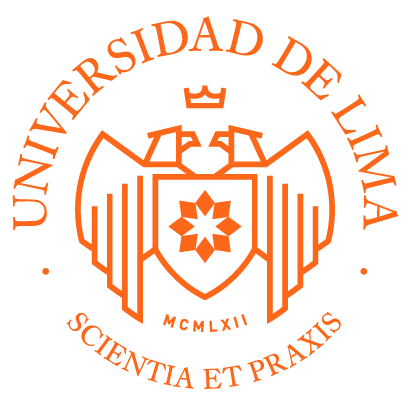 TÍTULO DEL TRABAJOTrabajo de investigación para optar el Título Profesional de Ingeniero de SistemasCódigo AsesorNombres y apellidos del asesorLima – PerúTítulo Debe ser breve y descriptivo, indicando las características más distintivas de su trabajoAutor(es)xxxxxxxxx@aloe.ulima.edu.peUniversidad de LimaResumen: [En esta sección se describe la esencia, el tema principal del artículo expone las razones de su elección y justifica su importancia, se recomienda un máximo de 300 palabras y la no inclusión de referencias. Incluye la pregunta de investigación planteada, su importancia, la metodología y los principales resultados o hallazgos. Las notas al pie o las obras citadas nunca se enumeran en un resumen.]Palabras Clave: [Lista de palabras claves que identifican a los temas considerados en el trabajo de investigación. Estas palabras servirán en la búsqueda bibliográfica posterior. En este rubro sólo se pide una lista de palabras sin definiciones (al menos 5).]Abstract: [Es la traducción al inglés del resumen del ítem anterior].Keywords: [Listado de palabras clave, en inglés].INTRODUCCIÓN[En esta sección se presenta los fundamentos sobre el conocimiento que los lectores necesitan para que puedan entender cómo los hallazgos del artículo son un avance sobre el conocimiento actual en el campo.]ESTADO DEL ARTE[En esta sección se presenta un análisis estructurado de la literatura con respecto a la secuencia de eventos que conducen a la situación actual en el contexto de su investigación y discutirse críticamente de manera que el lector pueda comprender su contribución a un área de conocimiento, sus limitaciones y las preguntas abiertas.]ANTECEDENTES[Trabajos previos realizados que brindan una base teórica o antecedentes significativos para la investigación del área(s) de conocimiento(s) involucrados en la investigación.]METODOLOGÍA[Esta sección tiene varios nombres diferentes, incluyendo: “Métodos", Métodos y materiales", "Experimental", "Descripción y validación de métodos". En la cual se describe los materiales que utilizó en sus experimentos y/o los métodos que utilizó para llevar a cabo su investigación, de una manera lo suficientemente detallada para permitir que otros en su campo puedan seguir fácilmente su método y, si lo desea, incluso replicar su trabajo.]RESULTADOS[Los resultados pueden ir por separado o integrados en la sección de discusión, bajo el título Resultados y Discusión. Se recomienda que, si tiene una sección de Resultados por separado, éstos deben presentarlos con poca o ninguna interpretación o discusión. Colocar los resultados más representativos, organizarlos en una secuencia que resalte las respuestas a los objetivos, hipótesis o preguntas que usted mismo establezca al comienzo del documento.]DISCUSIÓN[En esta sección debe expresar su punto de vista sin una plantilla específica, pero debe ser convincente y creíble al mismo tiempo. En la redacción trate de ser constructivo cuando discuta lo que cree que son las limitaciones de los demás con respecto a los resultados obtenidos.]CONCLUSIONES[Análisis crítico y objetivo de los resultados obtenidos en comparación con los resultados esperados, explicando por qué y que problemas quedan pendientes.]TRABAJOS FUTUROS[Sugerencias para las siguientes etapas de implementación y nuevos trabajos de investigación].REFERENCIAS[Relación ordenada de todas las fuentes citadas sobre el tema tratado en el trabajo de investigación. Utilizar el formato APA]